              КАРАР                                                                           РЕШЕНИЕ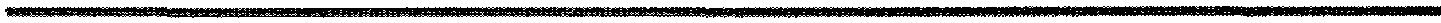     11 июль  2016 йыл                          № 87                       11 июля 2016 годаОб утверждении Положения о порядке сообщения лицами, замещающими должности муниципальной службы и муниципальные должности в администрации сельского поселения Акбулатовский сельсовет муниципального района Мишкинский район Республики Башкортостан о возникновении личной заинтересованности при исполнении должностных обязанностей и осуществлении полномочий, которые приводят или могут привести к конфликту интересов          В соответствии с Указом Президента Российской Федерации от                           22 декабря 2015 года № 650 «О порядке сообщения лицами, замещающими отдельные государственные должности Российской Федерации, должности федеральной государственной службы, и иными лицами о возникновении личной заинтересованности при исполнении должностных обязанностей, которая приводит или может привести к конфликту интересов и о внесении изменений в некоторые акты Президента Российской Федерации», Совет сельского поселения Акбулатовский сельсовет муниципального района Мишкинский район Республики Башкортостан 27 созыва р е ш и л:	1.Утвердить  Положение о порядке сообщения лицами, замещающими должности муниципальной службы и муниципальные должности в администрации сельского поселения Акбулатовский сельсовет муниципального района Мишкинский район Республики Башкортостан о возникновении личной заинтересованности при исполнении должностных обязанностей и осуществлении полномочий, которые приводят или могут привести к конфликту интересов согласно приложению к настоящему Решению. 	2. Настоящее решение обнародовать на информационном стенде в здании администрации  сельского поселения Акбулатовский сельсовет по адресу: д.Новоакбулатово, ул.Дружбы, д.13 и разместить на официальном сайте муниципального района Мишкинский район Республики Башкортостан http://mishkan.ru/.3. Контроль исполнения  настоящего  решения возложить на  Комиссию по контролю за достоверностью сведений   о доходах, расходах, об имуществе и обязательствах имущественного характера, представляемых депутатами Совета сельского поселения Акбулатовский сельсовет муниципального района Мишкинский район Республики Башкортостан, а также по урегулированию конфликта интересов и Комиссию Совета сельского поселения Акбулатовский сельсовет муниципального района Мишкинский район Республики Башкортостан  по соблюдению Регламента Совета, статусу и этике депутата. Глава сельского поселения                                                                В.И. БикмурзинПриложениек решению Советасельского поселенияАкбулатовский сельсоветмуниципального районаМишкинский районРеспублики Башкортостанот 11.07.2016 г. № 87ПОЛОЖЕНИЕ о порядке сообщения лицами, замещающими должности муниципальной службы и муниципальные должности в администрации сельского поселения Акбулатовский сельсовет муниципального района Мишкинский район Республики Башкортостан  о возникновении личной заинтересованности при  исполнении должностных обязанностей и осуществлении  полномочий, которые приводят или могут привести к конфликту интересов        1. Настоящее  Положение о порядке разработано в целях реализации Указа Президента Российской Федерации от 22 декабря 2015 № 650 «О порядке сообщения лицами, замещающими отдельные государственные должности Российской Федерации, должности федеральной государственной службы, и иными лицами о возникновении личной заинтересованности при исполнении должностных обязанностей, которые приводят или могут привести к конфликту интересов, и о внесении изменений в некоторые акты Президента Российской Федерации» и п. 4.1 ст. 12.1 от 25 декабря 2008  года № 273-ФЗ «О противодействии коррупции»  и  определяет порядок сообщения лицами, замещающими муниципальные должности в администрации сельского поселения Акбулатовский сельсовет муниципального района Мишкинский район Республики Башкортостан (далее – должностное лицо) о возникновении личной заинтересованности при исполнении должностных обязанностей (осуществлении полномочий), которые приводят или могут привести к конфликту интересов.      2. Должностное лицо в соответствии с Федеральным  законом  от 25 декабря 2008 года   № 273-ФЗ «О противодействии коррупции», Федеральным законом от 05 октября 2015 года № 285-ФЗ «О внесении изменений в отдельные законодательные акты Российской Федерации в части установления обязанности лиц, замещающих государственные должности, и иных лиц сообщать о возникновении личной заинтересованности, которая приводит или может привести к конфликту интересов, и принимать меры по предотвращению или урегулированию конфликта интересов», Указом Президента Российской Федерации от  22 декабря 2015 года № 650 «О порядке сообщения лицами, замещающими отдельные государственные должности Российской Федерации, должности федеральной государственной службы, и иными лицами о возникновении личной заинтересованности при исполнении должностных обязанностей, которая приводит или может привести к конфликту интересов и о внесении изменений в некоторые акты Президента Российской Федерации», Законом Республики Башкортостан от 18 марта 2005  года № 162-з  «О местном самоуправлении в Республике Башкортостан» обязан сообщать Комиссию по контролю за достоверностью сведений  о доходах, расходах, об имуществе и обязательствах имущественного характера, представляемых депутатами Совета сельского поселения Акбулатовский сельсовет муниципального района Мишкинский район Республики Башкортостан,  а также по урегулированию конфликта интересов о возникновении личной заинтересованности при исполнении должностных обязанностей и осуществлении полномочий, которая приводит или может привести к конфликту интересов, а также принимать меры по предотвращению или урегулированию такого конфликта.          3. Основанием сообщения должностным лицом администрации сельского поселения Акбулатовский сельсовет муниципального района  Мишкинский район Республики Башкортостан в Комиссию является возникновение личной заинтересованности при исполнении своих должностных обязанностей и осуществлении полномочий, которая приводит или может привести к конфликту интересов.         В соответствии с Федеральным законом «О противодействии коррупции» под конфликтом интересов понимается ситуация, при которой личная заинтересованность (прямая или косвенная) лица, замещающего должность, замещение которой предусматривает обязанность принимать меры по предотвращению и урегулированию конфликта интересов, влияет или может повлиять на надлежащее, объективное и беспристрастное исполнение им должностных (служебных) обязанностей и осуществление полномочий.          В соответствии с Федеральным законом «О противодействии коррупции» под личной заинтересованностью понимается возможность получения доходов в виде денег, иного имущества, в том числе имущественных прав, услуг имущественного характера, результатов выполненных работ или каких-либо выгод (преимуществ) лицом, указанным в части 1 настоящей статьи, и (или) состоящими с ним в близком родстве или свойстве лицами (родителями, супругами, детьми, братьями, сестрами, а также братьями, сестрами, родителями, детьми супругов и супругами детей), гражданами или организациями, с которыми лицо, указанное в части 1 настоящей статьи, и (или) лица, состоящие с ним в близком родстве или свойстве, связаны имущественными, корпоративными или иными близкими отношениями».        4. Сообщение оформляется в письменной форме в виде уведомления о возникновении личной заинтересованности при исполнении  должностных обязанностей  и осуществлении полномочий, которая приводит или может привести к конфликту интересов (далее - уведомление), составленного по форме согласно приложение № 1 к настоящему Положению.       5. Уведомление  подается в Комиссию по контролю за достоверностью сведений о доходах, расходах, об имуществе и обязательствах имущественного характера, представляемых депутатами Совета сельского поселения Акбулатовский сельсовет муниципального района Мишкинский район Республики Башкортостан,  а также по урегулированию конфликта интересов через управляющего делами администрации сельского поселения не позднее 3 рабочих дней, когда депутату стало известно о возникновении личной заинтересованности.        6.  Уведомление должно содержать следующие сведения:1) фамилия, имя, отчество, должность, структурное подразделение и телефон служащего, направившего сообщение;2) описание личной заинтересованности, которая приводит или может привести к возникновению конфликта интересов;3) описание должностных обязанностей, на исполнение которых может негативно повлиять либо негативно влияет личная заинтересованность;4) предложения по урегулированию конфликта интересов.7. Уведомление подлежит регистрации в журнале установленной формы (приложение 2 к настоящему Положению), который ведет управляющий делами администрации сельского поселения. В журнале указываются регистрационный номер и дата уведомления, фамилия, имя, отчество, должность и телефон служащего, направившего уведомление, фамилия, имя, отчество, подпись специалиста, ответственного за работу по профилактике коррупционных правонарушений, принявшего уведомление.8. На уведомлении и его копии проставляются отметки о регистрации с указанием регистрационного номера, даты регистрации, фамилии, имени, отчества, должности лица, принявшего уведомление. 9. Должностному лицу  управляющим делами администрации сельского поселения  выдается копия уведомления с отметкой о его регистрации в день получения уведомления под роспись в журнале.10. В ходе предварительного рассмотрения уведомлений, Комиссия по контролю за достоверностью сведений   о доходах, расходах, об имуществе и обязательствах имущественного характера, представляемых депутатами Совета сельского поселения Акбулатовский сельсовет муниципального района Мишкинский район Республики Башкортостан,  а также по урегулированию конфликта интересов имеет право получать в установленном порядке от лиц, направивших уведомления, пояснения по изложенным в них обстоятельствам и направлять  в установленном порядке запросы в органы государственной власти Республики Башкортостан, органы местного самоуправления и заинтересованные организации.11. Уведомления, заключения и другие материалы, полученные в ходе предварительного рассмотрения уведомлений, представляются председателю Комиссии по контролю за достоверностью сведений  о доходах, расходах, об имуществе и обязательствах имущественного характера, представляемых депутатами Совета сельского поселения Акбулатовский сельсовет муниципального района Мишкинский район Республики Башкортостан,  а также по урегулированию конфликта интересов о возникновении личной заинтересованности при исполнении своих должностных обязанностей и осуществлении полномочий, которая приводит или может привести к конфликту интересов, а также принимать меры по предотвращению или урегулированию такого конфликта в течение семи рабочих дней со дня поступления уведомлений в Комиссию, В случае направления запросов, указанных в пункте 10 настоящего Положения, уведомления, заключения и другие материалы представляются председателю Комиссии по контролю за достоверностью сведений  о доходах, расходах, об имуществе и обязательствах имущественного характера, представляемых депутатами Совета сельского поселения Акбулатовский сельсовет муниципального района Мишкинский район Республики Башкортостан,  а также по урегулированию конфликта интересов о возникновении личной заинтересованности при осуществлении своих полномочий, которая приводит или может привести к конфликту интересов, а также принимать меры по предотвращению или урегулированию такого конфликта в течение 45 дней со дня поступления уведомлений в Комиссию. Указанный срок может быть продлен, но не более чем на 30 дней.12. Должностное лицо администрации сельского поселения Акбулатовский сельсовет муниципального района Мишкинский район Республики Башкортостан, направивший уведомление, в ходе проведения проверки имеет право:1) давать устные и письменные объяснения, представлять заявления и иные документы;2) ознакомиться по окончании проверки с материалами проверки, если это не противоречит требованиям неразглашения сведений, составляющих государственную или иную охраняемую законом тайну.13. По результатам рассмотрения уведомления Комиссией по контролю за достоверностью сведений  о доходах, расходах, об имуществе и обязательствах имущественного характера, представляемых депутатами Совета сельского поселения Акбулатовский сельсовет муниципального района Мишкинский район Республики Башкортостан,  а также по урегулированию конфликта интересов о возникновении личной заинтересованности при осуществлении своих полномочий, которая приводит или может привести к конфликту интересов, а также принимать меры по предотвращению или урегулированию такого конфликта принимается одно из следующих решений:а) признать, что при исполнении должностных обязанностей (осуществлении полномочий) должностным лицом конфликт интересов отсутствует;б) признать, что при исполнении должностных обязанностей (осуществлении полномочий) должностным лицом, личная заинтересованность приводит или может привести к конфликту интересов;в) признать, что должностным лицом, направившим уведомление, не соблюдались требования об урегулировании конфликта интересов.14. В случае принятия Комиссией решения, предусмотренного подпунктом «б» пункта 13  настоящего Положения, в соответствии с законодательством Российской Федерации и Республики Башкортостан Комиссия по контролю за достоверностью сведений  о доходах, расходах, об имуществе и обязательствах имущественного характера, представляемых депутатами Совета сельского поселения Акбулатовский сельсовет муниципального района Мишкинский район Республики Башкортостан,  а также по урегулированию конфликта интересов о возникновении личной заинтересованности при осуществлении своих полномочий, которая приводит или может привести к конфликту интересов, а также принимать меры по предотвращению или урегулированию такого конфликта принимает меры или обеспечивает принятие мер по предотвращению или урегулированию конфликта интересов либо рекомендует должностному лицу, направившему уведомление, принять меры.Должностное лицо обязано принять меры по предотвращению или урегулированию конфликта интересов.15. Решение рассматривается на открытом заседании Комиссии, на котором могут присутствовать в установленном порядке представители средств массовой информации.16. Решение Комиссии направляется Главе сельского поселения Акбулатовский сельсовет муниципального района Мишкинский район Республики Башкортостан.Приложение № 1к решению Советасельского поселенияАкбулатовский сельсоветот 11.07.2016 г. № 87__________________________(Ф.И.О., депутата, номер избирательного округа )                    УВЕДОМЛЕНИЕо возникновении личной заинтересованности при исполнении должностных обязанностей и осуществлении полномочий должностным лицом администрации сельского поселения Акбулатовский сельсовет муниципального района Мишкинский район Республики Башкортостан, которая приводит или может  привести к конфликту интересов      Сообщаю   о  возникновении  у  меня  личной  заинтересованности  при исполнении  должностных обязанностей, которая приводит или может привести к конфликту интересов (нужное подчеркнуть).     Обстоятельства,    являющиеся    основанием    возникновения  личнойзаинтересованности: _______________________________________________________________________     __________________________________________________________________________     Должностные  обязанности,  на  исполнение  которых  влияет или можетповлиять личная заинтересованность: _______________________________________________________________________     __________________________________________________________________________     Предлагаемые  меры  по  предотвращению  или урегулированию конфликтаинтересов: _________________________________________________________________________     __________________________________________________________________________     Намереваюсь  (не  намереваюсь)  лично  присутствовать  на  заседании Комиссии по контролю за достоверностью сведений   о доходах, расходах, об имуществе и обязательствах имущественного характера, представляемых депутатами Совета сельского поселения Акбулатовский сельсовет муниципального района Мишкинский район Республики Башкортостан,  а также по урегулированию конфликта интересов при рассмотрении настоящего уведомления (нужное подчеркнуть).«____» ___________ 20__ г. ___________________ __________________________                                                      (подпись лица,          (расшифровка подписи)                                            направляющего уведомление)Уведомление  зарегистрировано  в  журнале  регистрации уведомлений о личнойзаинтересованности: Регистрационный номер _________________________Дата регистрации      ______________________ 20__ г._______________________________________________________________________         (Ф.И.О., должность, подпись лица, принявшего уведомление)Приложение № 2к решению Совета  сельского поселенияАкбулатовский сельсоветот 11.07.2016 г. № 87ЖУРНАЛ регистрации уведомлений о возникновении личной заинтересованностипри исполнении должностных обязанностей и осуществлении полномочий должностным лицом администрации сельского поселения Акбулатовский сельсовет,  которая приводит или может привести к конфликту интересовБашšортостан Республикаhы Мишкº районы муниципаль районыныœ Аšбулат аулы советы ауыл билºìºhå Советы 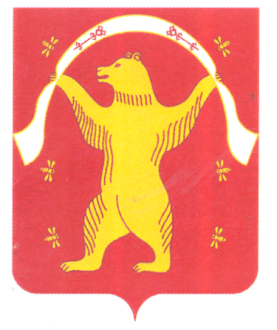 Совет сельского поселения Акбулатовский сельсовет муниципального района Мишкинский район Республики БашкортостанN п/пРегистрационный номер уведомленияДата и время регистрации уведомленияФ.И.О. должностного лица, подавшего уведомлениеКраткое содержание уведомленияКоличество листовФ.И.О. лица, регистрирующего уведомлениеПодпись лица, регистрирующего уведомлениеПодпись лица, подавшего уведомлениеОсобые отметки12345678910